Observações:- Utilizar o mínimo de açúcar nas preparações, trocar pelo açúcar mascavo sempre que possível;- É autorizado inverter os dias das frutas se necessário conforme amadurecimento e disponibilidade; - Devem ser servidas no mínimo DOIS tipos de saladas no dia, preferencialmente uma cozida e uma crua/folhosas.- Necessidades alimentares especiais: usar produtos exclusivos para atendimento das necessidades alimentares especiais; 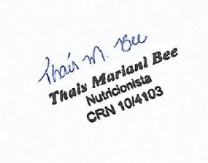 - Cardápio sujeito a alterações conforme disponibilidade de alimentos com autorização da nutricionista;- Deve ser comunicado a nutricionista urgentemente sobre a falta de qualquer item que afete a execução do cardápio.Observações:- Utilizar o mínimo de açúcar nas preparações, trocar pelo açúcar mascavo sempre que possível;- É autorizado inverter os dias das frutas se necessário conforme amadurecimento e disponibilidade; - Devem ser servidas no mínimo DOIS tipos de saladas no dia, preferencialmente uma cozida e uma crua/folhosas.- Necessidades alimentares especiais: usar produtos exclusivos para atendimento das necessidades alimentares especiais; - Cardápio sujeito a alterações conforme disponibilidade de alimentos com autorização da nutricionista;- Deve ser comunicado a nutricionista urgentemente sobre a falta de qualquer item que afete a execução do cardápio.Observações:- Utilizar o mínimo de açúcar nas preparações, trocar pelo açúcar mascavo sempre que possível;- É autorizado inverter os dias das frutas se necessário conforme amadurecimento e disponibilidade; - Devem ser servidas no mínimo DOIS tipos de saladas no dia, preferencialmente uma cozida e uma crua/folhosas.- Necessidades alimentares especiais: usar produtos exclusivos para atendimento das necessidades alimentares especiais; - Cardápio sujeito a alterações conforme disponibilidade de alimentos com autorização da nutricionista;- Deve ser comunicado a nutricionista urgentemente sobre a falta de qualquer item que afete a execução do cardápio.Observações:- Utilizar o mínimo de açúcar nas preparações, trocar pelo açúcar mascavo sempre que possível;- É autorizado inverter os dias das frutas se necessário conforme amadurecimento e disponibilidade; - Devem ser servidas no mínimo DOIS tipos de saladas no dia, preferencialmente uma cozida e uma crua/folhosas.- Necessidades alimentares especiais: usar produtos exclusivos para atendimento das necessidades alimentares especiais; - Cardápio sujeito a alterações conforme disponibilidade de alimentos com autorização da nutricionista;- Deve ser comunicado a nutricionista urgentemente sobre a falta de qualquer item que afete a execução do cardápio.Observações:- Utilizar o mínimo de açúcar nas preparações, trocar pelo açúcar mascavo sempre que possível;- É autorizado inverter os dias das frutas se necessário conforme amadurecimento e disponibilidade; - Devem ser servidas no mínimo DOIS tipos de saladas no dia, preferencialmente uma cozida e uma crua/folhosas.- Necessidades alimentares especiais: usar produtos exclusivos para atendimento das necessidades alimentares especiais; - Cardápio sujeito a alterações conforme disponibilidade de alimentos com autorização da nutricionista;- Deve ser comunicado a nutricionista urgentemente sobre a falta de qualquer item que afete a execução do cardápio.SECRETARIA MUNICIPAL DE EDUCAÇÃO DE PINHEIRO PRETO – SCPROGRAMA NACIONAL DE ALIMENTAÇÃO ESCOLAR – PNAESECRETARIA MUNICIPAL DE EDUCAÇÃO DE PINHEIRO PRETO – SCPROGRAMA NACIONAL DE ALIMENTAÇÃO ESCOLAR – PNAESECRETARIA MUNICIPAL DE EDUCAÇÃO DE PINHEIRO PRETO – SCPROGRAMA NACIONAL DE ALIMENTAÇÃO ESCOLAR – PNAESECRETARIA MUNICIPAL DE EDUCAÇÃO DE PINHEIRO PRETO – SCPROGRAMA NACIONAL DE ALIMENTAÇÃO ESCOLAR – PNAESECRETARIA MUNICIPAL DE EDUCAÇÃO DE PINHEIRO PRETO – SCPROGRAMA NACIONAL DE ALIMENTAÇÃO ESCOLAR – PNAESECRETARIA MUNICIPAL DE EDUCAÇÃO DE PINHEIRO PRETO – SCPROGRAMA NACIONAL DE ALIMENTAÇÃO ESCOLAR – PNAECARDÁPIO: ENSINO FUNDAMENTALCARDÁPIO: ENSINO FUNDAMENTALCARDÁPIO: ENSINO FUNDAMENTALCARDÁPIO: ENSINO FUNDAMENTALCARDÁPIO: ENSINO FUNDAMENTALCARDÁPIO: ENSINO FUNDAMENTALABRIL DE 2024ABRIL DE 2024ABRIL DE 2024ABRIL DE 2024ABRIL DE 2024ABRIL DE 20241ª SEMANASEGUNDA-FEIRATERÇA-FEIRAQUARTA-FEIRAQUINTA-FEIRASEXTA-FEIRA01/abr02/abr03/abr04/abr05/abrCafé da manhã (08h00’) - (crianças apoio)Frutas + café ou cháFrutas + café ou cháFrutas + café ou cháFrutas + café ou cháFrutas + café ou cháAlmoço(11h45’)*Polenta cremosa*Frango (sassami + drumete) em molho*Farofa (mandioca+biju) de couve*Saladas * Arroz branco* Feijão preto*Lasanha de frango*Bisteca bovina refogada*Saladas*Arroz integral*Feijão preto*Vaca atolada com mandioca e acém*Saladas *Arroz colorido*Lentilha*Costela bovina assada*Farofa (mandioca) de cenoura*SaladasSEM ALUNOS Lanche da manhã e tarde(10h00’ e 15h15’)* Macarrão furado grosso com molho de carne moída bovina*Salada (alface)*Arroz colorido com legumes, estrogonofe de carne de frango*Salada (alface)*Fruta (maçã)*Bebida láctea + sucrilhos + granola *Fruta (banana)* Polenta com molho de frango (sassami)* Salada (repolho + acelga)*Fruta (caqui)*Cuca com farofa*Café com leite*Fruta (mamão)Composição nutricional (média semanal)Energia (Kcal)CHO (g)PTNA (g)LPD (g)Composição nutricional (média semanal)Energia (Kcal)55 – 65% do VET10 – 15% do VET15 – 30% do VETComposição nutricional (média semanal)SECRETARIA MUNICIPAL DE EDUCAÇÃO DE PINHEIRO PRETO – SCPROGRAMA NACIONAL DE ALIMENTAÇÃO ESCOLAR – PNAESECRETARIA MUNICIPAL DE EDUCAÇÃO DE PINHEIRO PRETO – SCPROGRAMA NACIONAL DE ALIMENTAÇÃO ESCOLAR – PNAESECRETARIA MUNICIPAL DE EDUCAÇÃO DE PINHEIRO PRETO – SCPROGRAMA NACIONAL DE ALIMENTAÇÃO ESCOLAR – PNAESECRETARIA MUNICIPAL DE EDUCAÇÃO DE PINHEIRO PRETO – SCPROGRAMA NACIONAL DE ALIMENTAÇÃO ESCOLAR – PNAESECRETARIA MUNICIPAL DE EDUCAÇÃO DE PINHEIRO PRETO – SCPROGRAMA NACIONAL DE ALIMENTAÇÃO ESCOLAR – PNAESECRETARIA MUNICIPAL DE EDUCAÇÃO DE PINHEIRO PRETO – SCPROGRAMA NACIONAL DE ALIMENTAÇÃO ESCOLAR – PNAECARDÁPIO: ENSINO FUNDAMENTALCARDÁPIO: ENSINO FUNDAMENTALCARDÁPIO: ENSINO FUNDAMENTALCARDÁPIO: ENSINO FUNDAMENTALCARDÁPIO: ENSINO FUNDAMENTALCARDÁPIO: ENSINO FUNDAMENTALABRIL DE 2024ABRIL DE 2024ABRIL DE 2024ABRIL DE 2024ABRIL DE 2024ABRIL DE 20242ª SEMANASEGUNDA-FEIRATERÇA-FEIRAQUARTA-FEIRAQUINTA-FEIRASEXTA-FEIRA08/abr09/abr10/abr11/abr12/abrCafé da manhã (08h00’) - (crianças apoio)Frutas + café ou cháFrutas + café ou cháFrutas + café ou cháFrutas + café ou cháFrutas + café ou cháAlmoço(11h45’)*Arroz integral*Feijão carioca*Purê de batatas*Lombo refogado*Saladas*Macarrão espaguete grosso + molho de calabresa e tomate* Frango (coxa e sobrecoxa assada) com legumes*Saladas*Polenta cremosa*Carne moída (bovina) em molho + PTS*Farofa (biju) de couveSaladas*Sopa de agnoline com frango (coxa e sobrecoxa) + legumes*Pão integral SEM ALUNOSLanche da manhã e tarde(10h00’ e 15h15’)*Sopa de legumes, frango e macarrão cabelo de anjo *Arroz branco* Feijão vermelho*Carne de panela em molho* Salada (beterraba + repolho)*Fruta (maçã)* Sagu com creme de pudim*Fruta (banana)*Torta salgada com carne moída e legumes*Suco de limão *Fruta (melão)*Pão caseirinho com doce de leite *Chá *Fruta (mamão)Composição nutricional (média semanal)Energia (Kcal)CHO (g)PTNA (g)LPD (g)Composição nutricional (média semanal)Energia (Kcal)55 – 65% do VET10 – 15% do VET15 – 30% do VETComposição nutricional (média semanal)SECRETARIA MUNICIPAL DE EDUCAÇÃO DE PINHEIRO PRETO – SCPROGRAMA NACIONAL DE ALIMENTAÇÃO ESCOLAR – PNAESECRETARIA MUNICIPAL DE EDUCAÇÃO DE PINHEIRO PRETO – SCPROGRAMA NACIONAL DE ALIMENTAÇÃO ESCOLAR – PNAESECRETARIA MUNICIPAL DE EDUCAÇÃO DE PINHEIRO PRETO – SCPROGRAMA NACIONAL DE ALIMENTAÇÃO ESCOLAR – PNAESECRETARIA MUNICIPAL DE EDUCAÇÃO DE PINHEIRO PRETO – SCPROGRAMA NACIONAL DE ALIMENTAÇÃO ESCOLAR – PNAESECRETARIA MUNICIPAL DE EDUCAÇÃO DE PINHEIRO PRETO – SCPROGRAMA NACIONAL DE ALIMENTAÇÃO ESCOLAR – PNAESECRETARIA MUNICIPAL DE EDUCAÇÃO DE PINHEIRO PRETO – SCPROGRAMA NACIONAL DE ALIMENTAÇÃO ESCOLAR – PNAECARDÁPIO: ENSINO FUNDAMENTALCARDÁPIO: ENSINO FUNDAMENTALCARDÁPIO: ENSINO FUNDAMENTALCARDÁPIO: ENSINO FUNDAMENTALCARDÁPIO: ENSINO FUNDAMENTALCARDÁPIO: ENSINO FUNDAMENTALABRIL DE 2024ABRIL DE 2024ABRIL DE 2024ABRIL DE 2024ABRIL DE 2024ABRIL DE 20243ª SEMANASEGUNDA-FEIRATERÇA-FEIRAQUARTA-FEIRAQUINTA-FEIRASEXTA-FEIRA15/abr16/abr17/abr18/abr19/abrCafé da manhã (08h00’) - (crianças apoio)Frutas + café ou cháFrutas + café ou cháFrutas + café ou cháFrutas + café ou cháFrutas + café ou cháAlmoço(11h45’)*Arroz colorido*Lentilha*Tilápia assada com legumes e batatas*Saladas *Macarrão furado grosso + molho de carne moída e tomate*Saladas *Arroz integral*Feijão preto* Frango moído em molho com legumes*Saladas*Risoto de frango e legumes*Saladas com grão de bico cozido SEM ALUNOSLanche da manhã e tarde(10h00’ e 15h15’)*Polenta com carne moída em molho* Saladas (tomate e repolho)*Arroz carreteiro com acém + músculo + legumes*Salada (repolho+brócolis+cenoura)*Fruta (maçã)* Creme de pudim*Biscoitos diversos*Fruta (banana)* Macarrão talharim com molho de frango (sassami+drumete)* Salada (acelga e beterraba)*Fruta (melancia)*Pão francês integral com presunto, queijo* Achocolatado espumante batido com aveia em flocos*Fruta (mamão)Composição nutricional (média semanal)Energia (Kcal)CHO (g)PTNA (g)LPD (g)Composição nutricional (média semanal)Energia (Kcal)55 – 65% do VET10 – 15% do VET15 – 30% do VETComposição nutricional (média semanal)SECRETARIA MUNICIPAL DE EDUCAÇÃO DE PINHEIRO PRETO – SCPROGRAMA NACIONAL DE ALIMENTAÇÃO ESCOLAR – PNAESECRETARIA MUNICIPAL DE EDUCAÇÃO DE PINHEIRO PRETO – SCPROGRAMA NACIONAL DE ALIMENTAÇÃO ESCOLAR – PNAESECRETARIA MUNICIPAL DE EDUCAÇÃO DE PINHEIRO PRETO – SCPROGRAMA NACIONAL DE ALIMENTAÇÃO ESCOLAR – PNAESECRETARIA MUNICIPAL DE EDUCAÇÃO DE PINHEIRO PRETO – SCPROGRAMA NACIONAL DE ALIMENTAÇÃO ESCOLAR – PNAESECRETARIA MUNICIPAL DE EDUCAÇÃO DE PINHEIRO PRETO – SCPROGRAMA NACIONAL DE ALIMENTAÇÃO ESCOLAR – PNAESECRETARIA MUNICIPAL DE EDUCAÇÃO DE PINHEIRO PRETO – SCPROGRAMA NACIONAL DE ALIMENTAÇÃO ESCOLAR – PNAECARDÁPIO: ENSINO FUNDAMENTALCARDÁPIO: ENSINO FUNDAMENTALCARDÁPIO: ENSINO FUNDAMENTALCARDÁPIO: ENSINO FUNDAMENTALCARDÁPIO: ENSINO FUNDAMENTALCARDÁPIO: ENSINO FUNDAMENTALABRIL DE 2024ABRIL DE 2024ABRIL DE 2024ABRIL DE 2024ABRIL DE 2024ABRIL DE 20244ª SEMANASEGUNDA-FEIRATERÇA-FEIRAQUARTA-FEIRAQUINTA-FEIRASEXTA-FEIRA22/abr23/abr24/abr25/abr26/abrCafé da manhã (08h00’) - (crianças apoio)Frutas + café ou cháFrutas + café ou cháFrutas + café ou cháFrutas + café ou cháFrutas + café ou cháAlmoço(11h45’)*Polenta cremosa*Costelinha suína em molho OU assada*Farofa (biju) de couve*Saladas*Arroz colorido*Feijão preto*Batata doce refogada*Bife cortado em tiras em molho acebolado*Saladas *Macarrão talharim com molho de frango (sassami+drumete)*Saladas*Arroz integral*Feijão carioca*Carne suína moída em molho com batatas e legumes*Saladas SEM ALUNOSLanche da manhã e tarde(10h00’ e 15h15’)*Sopa de feijão, macarrão de letrinhas e legumes*Quirerinha, frango em molho*Salada de alface*Fruta (maçã)*Café com leite *Bolacha caseira de coco*Fruta (banana)*Risoto com frango e legumes*Salada de acelga + brócolis *Fruta (abacaxi)*Pão com carne moída bovina*Suco de uva*Fruta (mamão)Composição nutricional (média semanal)Energia (Kcal)CHO (g)PTNA (g)LPD (g)Composição nutricional (média semanal)Energia (Kcal)55 – 65% do VET10 – 15% do VET15 – 30% do VETComposição nutricional (média semanal)SECRETARIA MUNICIPAL DE EDUCAÇÃO DE PINHEIRO PRETO – SCPROGRAMA NACIONAL DE ALIMENTAÇÃO ESCOLAR – PNAESECRETARIA MUNICIPAL DE EDUCAÇÃO DE PINHEIRO PRETO – SCPROGRAMA NACIONAL DE ALIMENTAÇÃO ESCOLAR – PNAESECRETARIA MUNICIPAL DE EDUCAÇÃO DE PINHEIRO PRETO – SCPROGRAMA NACIONAL DE ALIMENTAÇÃO ESCOLAR – PNAESECRETARIA MUNICIPAL DE EDUCAÇÃO DE PINHEIRO PRETO – SCPROGRAMA NACIONAL DE ALIMENTAÇÃO ESCOLAR – PNAESECRETARIA MUNICIPAL DE EDUCAÇÃO DE PINHEIRO PRETO – SCPROGRAMA NACIONAL DE ALIMENTAÇÃO ESCOLAR – PNAESECRETARIA MUNICIPAL DE EDUCAÇÃO DE PINHEIRO PRETO – SCPROGRAMA NACIONAL DE ALIMENTAÇÃO ESCOLAR – PNAECARDÁPIO: ENSINO FUNDAMENTALCARDÁPIO: ENSINO FUNDAMENTALCARDÁPIO: ENSINO FUNDAMENTALCARDÁPIO: ENSINO FUNDAMENTALCARDÁPIO: ENSINO FUNDAMENTALCARDÁPIO: ENSINO FUNDAMENTALABRIL DE 2024ABRIL DE 2024ABRIL DE 2024ABRIL DE 2024ABRIL DE 2024ABRIL DE 20245ª SEMANASEGUNDA-FEIRATERÇA-FEIRAQUARTA-FEIRAQUINTA-FEIRASEXTA-FEIRA29/abr30/abr01/mai02/mai03/maiCafé da manhã (08h00’) - (crianças apoio)Frutas + café ou cháFrutas + café ou cháFERIADOFrutas + café ou cháFrutas + café ou cháAlmoço(11h45’)*Arroz integral*Feijão preto*Estrogonofe de frango (sassami)*Farofa (mandioca+biju) de cenoura*Saladas*Arroz colorido*Feijão vermelho + branco*Purê de batatas*Carne moída (bovina) em molho + PTSSaladasFERIADO*Arroz branco*Lentilha*Linguicinha + batata assadas*Saladas com grão de bicoSEM ALUNOSLanche da manhã e tarde(10h00’ e 15h15’)*Macarrão parafuso com molho de carne moída*Salada de beterraba + cenoura + repolho* Arroz, feijão, omelete com legumes e queijo* Salada (beterraba e cenoura)*Fruta (maçã) FERIADO*Arroz branco*Feijão preto*Carne moída suína em molho com legumes* Salada de repolho + pepino *Fruta (laranja)*Pão caseirinho com  requeijão*Café com leite *Fruta (mamão)Composição nutricional (média semanal)Energia (Kcal)CHO (g)PTNA (g)LPD (g)Composição nutricional (média semanal)Energia (Kcal)55 – 65% do VET10 – 15% do VET15 – 30% do VETComposição nutricional (média semanal)